                          CÂMARA MUNICIPAL DE REGISTRO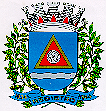 EXTRATO DE CONTRATOCONTRATO Nº 08/2018SERVIÇOS TÉCNICOS ESPECIALIZADOSSISTEMA INFORMATIZADO PARA A CÂMARA MUNICIPAL DE REGISTROCONTRATANTE: Câmara Municipal de Registro; CONTRATADA: 4R Sistemas & Assessoria Ltda; OBJETO: Serviços de locação, conversão dos dados, implantação e manutenção de sistemas informatizados para microcomputadores nas áreas de: “Orçamento e Contabilidade Pública”, “Compras e Licitações”, “Administração de Pessoal”, “Patrimônio e Almoxarifado”, “Legislativo” e “Portal da Transparência”, para esta Câmara, em conformidade com a Lei Federal nº 8.666/93 e suas demais alterações; Edital de Licitação nº 03/2018. VALOR GLOBAL:  R$ 87.550,00 (oitenta e sete mil, quinhentos e cinquenta reais). ASSINATURA DO CONTRATO: 24.08.2018. VIGÊNCIA DO CONTRATO: 12 (doze) meses a partir do início da execução dos serviços.                                                   Registro, 24 de agosto de 2018.LUIS MARCELO COMERON PresidentePublicado na data supra.ZÓZIMO HENRIQUE GENOVEZDiretor Geral